ФЕДЕРАЛЬНОЕ АГЕНТСТВО ЖЕЛЕЗНОДОРОЖНОГО ТРАНСПОРТАФедеральное государственное бюджетное образовательное учреждение высшего образования «Петербургский государственный университет путей сообщения Императора  Александра I»(ФГБОУ ВО ПГУПС)ОЦЕНОЧНЫЕ МАТЕРИАЛЫДисциплиныБ1.В.2 «ОБЩИЙ КУРС ЖЕЛЕЗНЫХ ДОРОГ» для направления подготовки 20.03.01 «Техносферная безопасность» по профилю «Безопасность технологических процессов и производств» Санкт-Петербург 2023ЛИСТ СОГЛАСОВАНИЙ Оценочные материалы рассмотрены и утверждены на заседании кафедры «Железнодорожные станции и узлы»Протокол № 6 от 31 января 2023 г. Планируемые результаты обучения по дисциплине, обеспечивающие достижение планируемых результатов освоения основной профессиональной образовательной программыПланируемые результаты обучения по дисциплине, обеспечивающие достижение планируемых результатов освоения основной профессиональной образовательной программы, приведены в п. 2  рабочей программы.2.  Задания, необходимые для оценки знаний, умений, навыков и (или) опыта деятельности, характеризующих индикаторы достижения компетенций в процессе освоения основной профессиональной образовательной программыПеречень материалов, необходимых для оценки индикатора достижения компетенций, приведен в таблице 2.1.Т а б л и ц а  2.1Материалы для текущего контроля Для проведения текущего контроля по дисциплине  обучающийся должен выполнить следующие задания:1. Список вопросов по разделам дисциплины (опрос),для очной формы обучения 2 семестр/1 курс2, Практическая работа для очной формы обучения 2 семестр/1 курс«Разработка графика движения поездов» Этап № 1:1.1. Построение сетки графика.1.2. Прокладка линий хода пассажирских поездов на ГДП».Этап № 2:2.1 «Заполнение ограничивающего перегона».Этап № 3:3.1. «Прокладка на графике линий хода грузовых поездов».Этап №4:4.1. «Определение пропускной способности ж. д. участка».4.2. «Определение участковой скорости».4.3 «Определение технической скорости».4.4. «Определение коэффициента участковой скорости». План и методика выполнения практической работы приведены в методических указаниях «Разработка графика движения поездов» – СПб.: ПГУПС, 2006. – 22 с.Материалы для промежуточной аттестацииПеречень вопросов к зачету/экзаменуДля очной формы обучения (2 семестр/1 курс)Значение транспорта. Его место и роль в системе производства.Основные показатели работы транспорта. Понятие оборота вагона.Виды транспорта, их особенности и области применения.Сооружения и устройства железнодорожного транспорта.Основные    нормативно-правовые акты, регламентирующие перевозки.Структура управления железнодорожным транспортом.Виды    габаритов,    используемых    на    железных    дорогах.    Основные
габаритные расстояния.Особенности перевозки специальных, опасных негабаритных грузов различными видами транспорта. Устройства для проверки соблюдения габаритов.Расстояния между осями путей на перегонах. Железнодорожный путь, требования, предъявляемые к нему.11. Элементы железнодорожного пути.12. Земляное полотно. Назначение и основные требования к нему.13. Типовые профили земляного полотна. Поперечный профиль насыпи.14. Типовые профили земляного полотна. Поперечный профиль выемки.15. Искусственные сооружения. Их виды и назначение.16. Назначение элементов верхнего строения пути.17. Рельсы, их назначение и типы.18. Шпалы, их назначение и типы.19. Сравнительная характеристика деревянных и железобетонных шпал.20. Балластный    слой.    Назначение    и    основные    требования    к    нему.Используемые материалы.21. Рельсовые скрепления, их назначение и виды.22. Противоугоны, их назначение и виды.23. Бесстыковой путь. Эффективность и особенности конструкции.24. Устройство рельсовой колеи. Ширина колеи.25. Особенности устройства рельсовой колеи на кривых участках пути.26. Стрелочные переводы. Назначение и классификация.27. Схема обыкновенного стрелочного перевода в рельсовых нитях и осяхпутей. Элементы стрелочного перевода.28. Назначение и классификация тягового подвижного состава.29. Характеристики локомотивов. Осевая формула.30. Состав, цели и задачи локомотивного хозяйства.31. Организация работы локомотивов.32. Классификация и основные типы вагонов.33. Технико-экономические характеристики вагонов.34. Состав и задачи вагонного хозяйства.35. Система электроснабжения на железнодорожном транспорте.36. Системы тока, применяемые на электрифицированных железных дорогах.37. Назначение и устройство тяговой сети.38. Устройство контактной сети. Основные элементы.39. Назначение устройств автоматики и телемеханики на железнодорожномтранспорте.40. Классификация сигналов.41. Устройства СЦБ на перегонах, их виды и назначение.42. Устройства СЦБ на станциях, их виды и назначение.43. Принцип действия автоблокировки.44. Виды связи на железнодорожном транспорте.45. Принципы организации железнодорожных перевозок и движения поездов.
46. Поезд. Классификация поездов.47. Назначение и классификация раздельных пунктов.48. Классификация железнодорожных станций.49. Станционные пути, их классификация и назначение.50. Назначение и основные устройства разъездов.51. Назначение и основные устройства обгонных пунктов.52. Назначение и основные устройства сортировочных станций.53. Назначение и основные устройства грузовых станций.54. Назначение и основные устройства пассажирских станций.55. Значение графика движения поездов и требования, предъявляемые к нему.
56. Классификация графиков движения поездов.57. Основные элементы графика движения поездов.58. Станционные интервалы, их виды.59. Порядок разработки графика движения поездов.60. Основные     показатели    графика    движения     поездов,     порядок    ихопределения.61. Понятие о пропускной и провозной способности железных дорог.62. Определение    пропускной    способности    однопутного    участка    принепакетном графике.63. Определение пропускной способности однопутного участка при пакетномграфике.
64. Определение    пропускной    способности    двухпутного    участка    принепакетном графике.65. Определение пропускной способности двухпутного участка при пакетномграфике.
66. Мероприятия   по   повышению   пропускной   и   провозной   способностижелезных дорог.3. Описание показателей и критериев оценивания индикаторов достижения компетенций, описание шкал оцениванияПоказатель оценивания – описание оцениваемых основных параметров процесса или результата деятельности.Критерий оценивания – признак, на основании которого проводится оценка по показателю.Шкала оценивания – порядок преобразования оцениваемых параметров процесса или результата деятельности в баллы.Показатели, критерии и шкала оценивания заданий текущего контроля приведены в таблице 3.1. Таблица 3.1 Для очной формы обучения, 2 семестр/1 курс 4. Методические материалы, определяющие процедуры оценивания индикаторов достижения компетенцийПроцедура оценивания индикаторов достижения компетенций представлена в таблицах 4.1. Формирование рейтинговой оценки по дисциплинеТ а б л и ц а  4.1  Для очной формы обучения (2 семестр/ 1 курс)Процедура проведения зачета осуществляется в форме устного ответа на вопросы билета будет проводиться промежуточный контроль. Билет на зачет содержит  вопросы из перечня вопросов промежуточной аттестации п.2 .Профессор кафедры«Железнодорожные станции и узлы»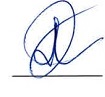                       П.К. Рыбин31 января 2023 г.СОГЛАСОВАНОРуководитель ОПОП ВО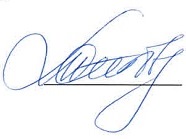  Т.С. Титова06 марта 2023 г.Индикатор достижения компетенцииПланируемые результаты обученияМатериалы, необходимые для оценки индикатора достижения компетенцииПК-1. Нормативное обеспечение безопасных условий и охраны трудаПК-1. Нормативное обеспечение безопасных условий и охраны трудаПК-1. Нормативное обеспечение безопасных условий и охраны трудаПК-1.1.4 Знает основы технологических процессов, работы машин, устройств и оборудования, применяемые сырье и материалы с учетом специфики деятельности работодателяОбучающийся знает перечень нормативно-правовых актов и основные термины из:- Федеральный Закон ФЗ-17 «О железнодорожном транспорте в Российской Федерации»;- Федеральный Закон ФЗ-18 «Устав железнодорожного транспорта в Российской Федерации»;- Правила технической эксплуатации железных дорог Российской Федерации;- Правил по охране труда.Вопросы к зачету 5ПК- 6. Обеспечение контроля за состоянием условий и охраны труда на рабочих местахПК- 6. Обеспечение контроля за состоянием условий и охраны труда на рабочих местахПК- 6. Обеспечение контроля за состоянием условий и охраны труда на рабочих местахПК-6.1.3 Знает основные технологические процессы и режимы производства, оборудование, применяемое в организации, принципы его работы и правила эксплуатацииОбучающийся знает основные технологические процессы  режимы производства в хозяйствах пути, электроснабжения, автоматики и телемеханики, локомотивном, вагонном и перевозок.Вопросы к зачету 1-66Практическое задание№п/пКонтролируемые разделы (темы), модули дисциплиныКонтрольные вопросы1Общие сведения о железнодорожном транспорте1. Значение транспорта. Его место и роль в системе производства.2. Основные показатели работы транспорта. Понятие оборота вагона.3. Виды транспорта, их особенности и области применения.4. Сооружения и устройства железнодорожного транспорта.5. Основные    нормативно-правовые акты,    регламентирующие перевозки.6. Структура управления железнодорожным транспортом.7. Виды    габаритов,    используемых    на    железных    дорогах.    Основные
габаритные расстояния.8. Особенности перевозки специальных, опасных и негабаритных грузов. Устройства для проверки
соблюдения габаритов.10. Расстояния между осями путей на перегонах.2Путь и путевое хозяйство1. Железнодорожный путь, требования, предъявляемые к нему.2. Элементы железнодорожного пути.3. Земляное полотно. Назначение и основные требования к нему.4.Искусственные сооружения. Их виды и назначение.5.Назначение элементов верхнего строения пути.6.Рельсы, их назначение и типы.7.Шпалы, их назначение и типы.8.Балластный    слой.    Назначение    и    основные    требования    к    нему.9.Рельсовые скрепления, их назначение и виды.
10.Устройство рельсовой колеи. Ширина колеи.11.Стрелочные переводы. Назначение и классификация.3Электроснабжение железных дорог1. Система электроснабжения на железнодорожном транспорте.2. Системы тока, применяемые на электрифицированных железных дорогах.3. Назначение и устройство тяговой сети.4. Устройство контактной сети. Основные элементы.4Подвижной состав. Локомотивное и вагонное хозяйства1. Назначение и классификация тягового подвижного состава.
2. Характеристики локомотивов. 
3. Состав, цели и задачи локомотивного хозяйства.
4. Классификация и основные типы вагонов.
5. Технико-экономические характеристики вагонов.
6. Состав и задачи вагонного хозяйства.5Автоматика, телемеханика и связь1. Назначение устройств автоматики и телемеханики на железнодорожном транспорте.2. Классификация сигналов.3. Устройства СЦБ на перегонах, их виды и назначение.
4. Устройства СЦБ на станциях, их виды и назначение.
5. Виды связи на железнодорожном транспорте.6Раздельные пункты1. Назначение и классификация раздельных пунктов.
2. Классификация железнодорожных станций.
3. Станционные пути, их классификация и назначение.
4. Назначение и основные устройства разъездов.
5. Назначение и основные устройства обгонных пунктов.7Организация перевозок и движение поездов1. Классификация графиков движения поездов.
2. Основные элементы графика движения поездов.
3. Станционные интервалы, их виды.
4. Порядок разработки графика движения поездов.
5.  Основные     показатели    графика    движения     поездов,     порядок    их определения.№п/пМатериалы, необходимые для оценки индикатора достижения компетенцииПоказатель оценивания Критерии оцениванияШкала оценивания1Опросы по разделам №№ 1-7Правильность ответа на вопросыполучены полные ответы на вопросы4-51Опросы по разделам №№ 1-7Правильность ответа на вопросыполучены достаточно полные ответы на вопросы2-31Опросы по разделам №№ 1-7Правильность ответа на вопросыполучены неполные ответы на вопросы или часть вопросов11Опросы по разделам №№ 1-7Правильность ответа на вопросыне получены ответы на вопросы или вопросы не раскрыты0Итого максимальное количество баллов за опросы по разделамИтого максимальное количество баллов за опросы по разделамИтого максимальное количество баллов за опросы по разделамИтого максимальное количество баллов за опросы по разделам352Практическая работа Правильность выполнения работыправильно152Практическая работа Правильность выполнения работынеправильно 02Практическая работа Срок выполнения работыв срок102Практическая работа Срок выполнения работыс опозданием52Практическая работа Качество выполненияв соответствии с образцом102Практическая работа Качество выполненияне соответствует5Итого максимальное количество баллов за практическую работу Итого максимальное количество баллов за практическую работу Итого максимальное количество баллов за практическую работу Итого максимальное количество баллов за практическую работу 35ИТОГО максимальное количество балловИТОГО максимальное количество балловИТОГО максимальное количество балловИТОГО максимальное количество баллов70Вид контроляМатериалы, необходимые для оценки индикатора достижения компетенцииМаксимальное количество баллов в процессе оценивания  Процедураоценивания1. Текущий контроль успеваемостиОпрос по разделамПрактическое задание70Количество баллов определяется в соответствии с таблицей 3.1Допуск к зачету 50 баллов2. ПромежуточнаяаттестацияПереченьвопросовк зачету30получены полные ответы на вопросы – 25…30 баллов;получены достаточно полные ответы на вопросы – 20…24 балла;получены неполные ответы на вопросы или часть вопросов – 11…19 баллов;не получены ответы на вопросы или вопросы не раскрыты – 0…10 баллов.ИТОГОИТОГО1003. Итоговая оценка «зачтено» - 60-100 баллов«не зачтено» - менее 59 баллов (вкл.) «зачтено» - 60-100 баллов«не зачтено» - менее 59 баллов (вкл.) «зачтено» - 60-100 баллов«не зачтено» - менее 59 баллов (вкл.)Разработчик оценочных материалов, ст. преподаватель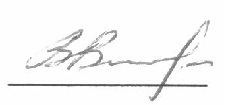 В.В. Васильев 31 января 2023 г.